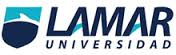 UNIVERSIDAD GUADALAJARA LAMARHISTORIA DE LA MEDICINA BASADA EN EVIDENCIAS, TIPOS DE ESTUDIOS Y SESGOSACTIVIDAD PREELIMINARMEDICINA BASADA EN EVIDENCIASKarina De La Fuente Fajardo8° C MedicinaLME 3257Historia de la medicina basada en evidenciasManera de abordar problemas clínicos utilizando las mejores pruebas disponibles resultantes de la investigación científica, y en la toma de decisiones sobre el cuidado de la salud del individuo.Es también una estrategia que implica que las decisiones que afectan al cuidadode los pacientes se tomen adecuada y explícitamente, y toda la información sea válida y relevante.Entre los años 50 y 60, Bradford Hill desarrolló la metodología del ensayo clínico, marcó un hito en la investigación clínica, en la toma de decisiones terapéuticas.1753, Lind demostró la cura del escorbuto mediante la ingestión de naranjas y limones en un estudio clínico de 12 pacientes, la investigación clínica se desarrollaba lentamente, y fue dos siglos después que apareció, en 1952, en el British Medical Journal, el primer ensayo clínico randomizado. La Escuela de Medicina de la Universidad McMaster en Hamilton, Ontario, Canadá es importante ya que lo novedoso de la propuesta educativa es su orientación comunitaria centrada en las personas, interdisciplinaria y con aprendizaje basado en problemas. Fue en la década de los ochenta, que el grupo de la Universidad McMaster comienza la enseñanza y la práctica de la MBE proponiendo un cambio en la práctica de la medicina.1990, G. Guyatt acuñó el término «Medicina Basada en Evidencia» (MBE) en un documento informal destinado a los residentes de Medicina Interna de la Universidad de Mc Master, en Canadá.1992, el JAMA inició serie de artículos «Users' Guides to the Medical Literature», iniciativa liderada por el Dr. Guyatt y epidemiólogos clínicos de universidades norteamericanas y europeas.La MBE involucra la epidemiología clínica, lectura crítica, diseño de investigación, bioestadística, ciencias sociales aplicadas a salud, evaluación de tecnología sanitaria, administración y gestión en salud.Tipos de estudiosTipos de sesgosReferencias bibliográficashttp://bvs.insp.mx/rsp/articulos/articulo.php?id=000636 Mauricio Hernández-Avila, Ph.D.,(1) Francisco Garrido, M.C., M. en C.,(2) Eduardo Salazar-Martínez, Dr. en C.(1) ) Centro de Investigación en Salud Poblacional, Instituto Nacional de Salud Pública (INSP), Cuernavaca, Morelos, México. 
(2) Centro de Investigación en Sistemas de Salud, INSP, Cuernavaca, Morelos, México.http://www.svpd.org/mbe/niveles-grados.pdfhttp://www.sld.cu/galerias/pdf/sitios/rehabilitaciontemprana/medicinabasadaenlaevidencia_1.pdfhttp://www.facmed.unam.mx/deptos/salud/censenanza/spiii/spiii/sp3_2012/Fletcher_intro.pdfSesgos en estudios epidemiológicos, Mauricio Hernández-Avila, Ph.D.,(1) Francisco Garrido, M.C., M. en C.,(2) Eduardo Salazar-Martínez, Dr. en C.(1) http://www.scielosp.org/pdf/spm/v42n5/3995.pdfTipos de estudioSinónimosUnidad de estudioEstudios observacionalesEstudios  descriptivosEstudios AnalíticosEcológicosDe correlaciónPoblacionesTransversalesDe prevalenciaindividuosCasos y controlesCasos y testigosIndividuosCohorteSeguimientoIndividuosEstudios experimentalesEstudios de intervenciónEnsayos aleatorizados controladosEnsayos clínicosPacientesEnsayos de campoPersonas sanasEnsayos comunitariosEnsayos de intervención en comunidadesComunidadesSesgo de selecciónSe produce cuando se comparan grupo se pacientes que difieren en factores determinantes para el resultado que no son objeto de estudio.Sesgo de mediciónSe produce cuando los métodos de medición difieren entre los grupos de pacientes.Sesgo de confusiónSe produce cuando dos factores están asociados y el efecto de uno se confunde o queda distorsionado por el efecto del otro.